Naam …………………………………………..  Klas………………………..   Datum……………………….Test je kennis van benamingen bij de kerkarchitectuur           (versie 20210617 - blanco)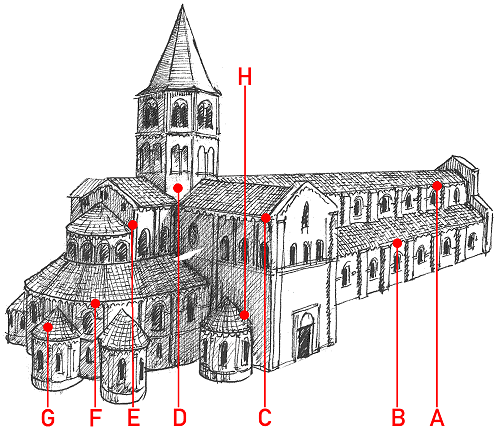 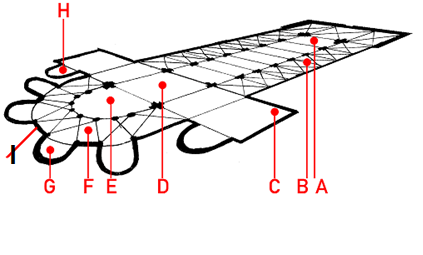 z.o.z.!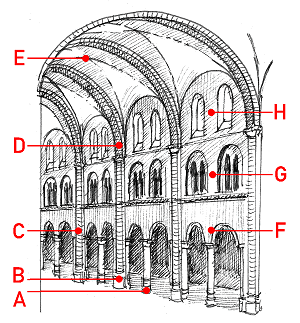 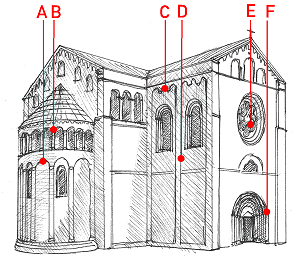 Linker afbeelding: interieur (= binnenkant)	Rechter afbeelding: exterieur (= buitenkant)A=							A=B=							B=C=							C=D=							D=E=							E=F=							F=G=							H=							0-0-0-0-0A=B=C=D=E=F=G=H=I = 